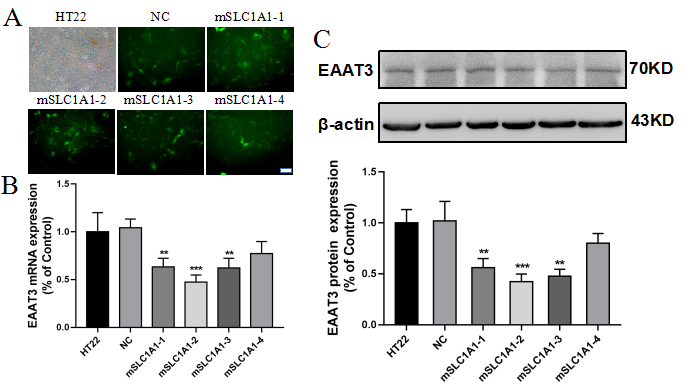 Suppl. Fig. 1 Screening results of rAAV infecting H22 cell line. (A-C) Representative images were taken with ×200 fluorescent inverted microscopy 72 hours after transfection (A), and EAAT3 relative expression in cells transfected with different rAAV by mRNA (B) and western blot (C) assays (n=3). **P<0.01, ***P <0.001, vs. HT22. rAAV (recombinant adeno-associated viral); NC(rAAV-shRNA-NC); mSLC1A1-1～4(rAAV-shRNA-SLC1A1-1～4). Bar=50 μm.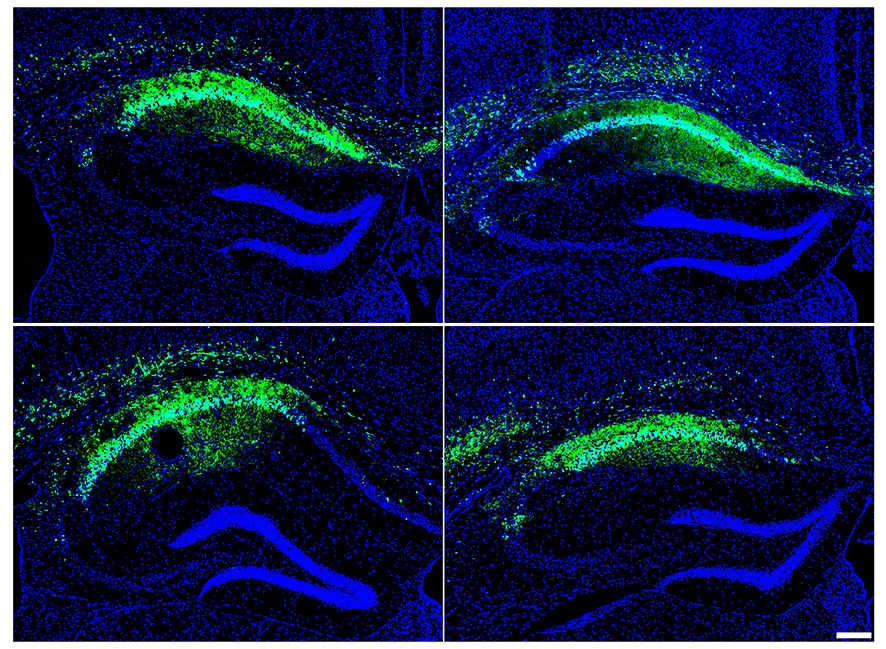 Suppl. Fig. 2 The rAAV spreads to the entire CA region of the hippocampus 21 days after adult mice receiving the hippocampal injection. GFP indicates cells in the hippocampus transduced with RNAi. rAAV (recombinant adeno-associated viral); GFP (green fluorescent protein); RNAi (RNA interference vector). Bar=100 μm.